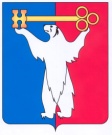 	РОССИЙСКАЯ ФЕДЕРАЦИЯ КРАСНОЯРСКИЙ КРАЙГЛАВА ГОРОДА НОРИЛЬСКАПОСТАНОВЛЕНИЕ28.03.2022	г. Норильск	    № 14О внесении изменений в постановление Главы города Норильска от 14.12.2021 
№ 155В целях урегулирования отдельных вопросов, связанных с освобождением от работы работников Администрации города Норильска, ее структурных подразделений, руководителей муниципальных учреждений, муниципальных унитарных предприятий муниципального образования город Норильск, обществ с ограниченной ответственностью, единственным участником которых является Администрация города Норильска, при вакцинации против новой коронавирусной инфекции, вызванной 2019-nCoV,ПОСТАНОВЛЯЮ:1. Внести в постановление Главы города Норильска от 14.12.2021 № 155 «Об освобождении работников от работы при вакцинации против новой коронавирусной инфекции, вызванной 2019-nCoV» (далее – Постановление) следующее изменение:1.1. пункт 1 Постановления изложить в следующей редакции:«1. Освобождать от работы работников Администрации города Норильска, ее структурных подразделений, руководителей муниципальных учреждений, муниципальных унитарных предприятий муниципального образования город Норильск, обществ с ограниченной ответственностью, единственным участником которых является Администрация города Норильска, при вакцинации (в день вакцинации, в день, следующий за днем вакцинации, либо по соглашению между работодателем и работником - в иные дни) против новой коронавирусной инфекции, вызванной 2019-nCoV (далее - вакцинация), в том числе прошедших вакцинацию до даты издания настоящего постановления (за исключением случаев прохождения вакцинации в период отпуска (ежегодного, учебного, отпуска без сохранения заработной платы и др.), в выходные (нерабочие, праздничные) дни), на один день за каждый этап (компонент) прохождения вакцинации с сохранением средней заработной платы. Указанные дни (день) не подлежат замене денежной компенсацией.».2. Управлению по персоналу Администрации города Норильска:2.1. Ознакомить с настоящим постановлением под роспись заместителей Главы города Норильска, руководителей структурных подразделений Администрации города Норильска в порядке и сроки, установленные Регламентом Администрации города Норильска.2.2. Ознакомить с настоящим постановлением под роспись руководителей муниципальных учреждений, муниципальных унитарных предприятий муниципального образования город Норильск, обществ с ограниченной ответственностью, единственным участником которых является Администрация города Норильска, не позднее семи рабочих дней со дня вступления в силу настоящего постановления, а в случаях временного отсутствия (нахождения в отпуске, служебной командировке, временной нетрудоспособности и др.) - в течение трех рабочих дней после выхода их на работу.3. Опубликовать настоящее постановление в газете «Заполярная правда» и разместить его на официальном сайте муниципального образования город Норильск.Глава города Норильска								 Д.В. Карасев